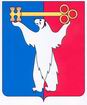 АДМИНИСТРАЦИЯ ГОРОДА НОРИЛЬСКАКРАСНОЯРСКОГО КРАЯПОСТАНОВЛЕНИЕ30.04.2020	                                       г. Норильск		                                № 183О представлении сведений о доходах, расходах, об имуществе и обязательствах имущественного характера за отчетный период с 1 января по 31 декабря 2019 годаРуководствуясь Указом Президента Российской Федерации от 17.04.2020 
№ 272 «О представлении сведений о доходах, расходах, об имуществе и обязательствах имущественного характера за отчетный период с 1 января по 31 декабря 2019 г.», Законом Красноярского края от 24.04.2020 № 9-3868 «О сроках представления сведений о доходах, расходах, об имуществе и обязательствах имущественного характера за отчетный период с 1 января по 31 декабря 2019 в Красноярском крае», статьей 275 Трудового кодекса Российской Федерации,ПОСТАНОВЛЯЮ:1. Срок предоставления руководителями муниципальных учреждений муниципального образования город Норильск сведений о своих доходах, об имуществе и обязательствах имущественного характера и о доходах, об имуществе и обязательствах имущественного характера своих супруги (супруга) и несовершеннолетних детей за отчетный период с 1 января по 31 декабря 2019 года, установленный пунктом 4.2 Порядка представления лицом, претендующим на замещение должности руководителя муниципального учреждения муниципального образования город Норильск, а также руководителем муниципального учреждения муниципального образования город Норильск сведений о своих доходах, об имуществе и обязательствах имущественного характера и о доходах, об имуществе и обязательствах имущественного характера своих супруги (супруга) и несовершеннолетних детей, утвержденного постановлением Администрации города Норильска от 25.09.2015 № 501 продлить до 01.08.2020 включительно.2. Размещение сведений о доходах, расходах, об имуществе и обязательствах имущественного характера в отношении муниципальных служащих Администрации города Норильска, руководителей муниципальных учреждений муниципального образования город Норильск производить уполномоченными структурными подразделениями Администрации города Норильска в порядке, предусмотренном постановлением Администрации города Норильска от 24.06.2013 № 295, с учетом сроков, установленных Законом Красноярского края от 24.04.2020 № 9-3868, а также пунктом 1 настоящего постановления.3. Опубликовать настоящее постановление в газете «Заполярная правда» и разместить его на официальном сайте муниципального образования город Норильск.Глава города Норильска							         Р.В. Ахметчин